YOU’RE INVITED TO THE 2ND ANNUAL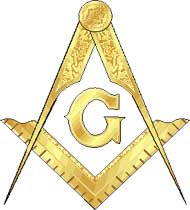 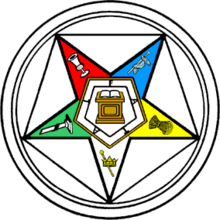 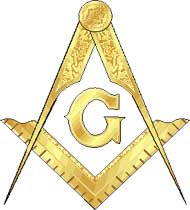 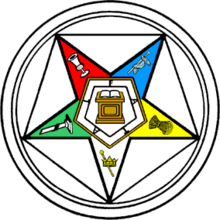 NJ OES GRAND CHAPTER & Grand Lodge of NJMaster Mason NightWhere the Grand Chapter of New Jersey will honor MW Robert V Monacelli and all Master Masons of NJSaturday, September 11, 2021Social Hour 5pm—Dinner 6pm—Program 7:30 pmMasonic Fellowship Hall-1114 Oxmead Rd., Burlington, NJ 08016Buffet Dinner: Chicken Pot Pie, Meatloaf, Mashed Potatoes, Fresh Vegetables, Salad, Bread/Rolls, Dessert, Soda/Water/Coffee.  Cash Bar                              Guest Speaker: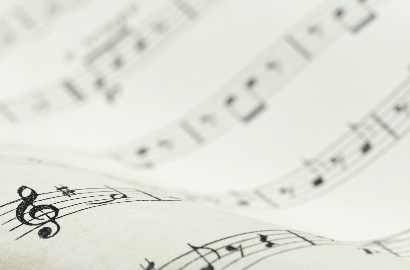 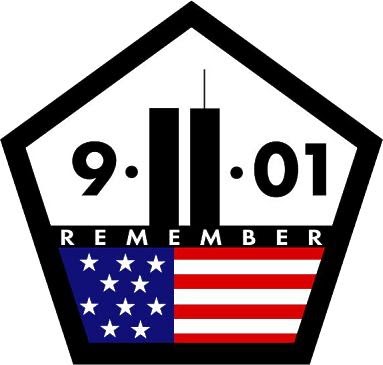 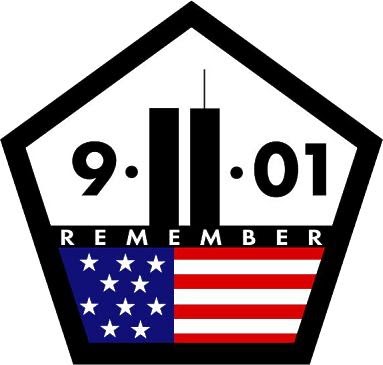 RW Moises Gomez, Grand HistorianCommemorating the 20th Anniversary of 9/11Musical SelectionsOpen to all Master Masons, Eastern Star Members, as well as family and friends of FreemasonryAttire:  Business CasualRSVP by: Friday, September 3rd Make Checks payable to:	Grand Chapter Voluntary Donations		Subscription: $35.oo per personSend Checks to:			Joanne Byrne, RWGC				186 Washington Place				Totowa, NJ 07512				973-942-8134/973-865-4653Name______________________________________________________________# of people attending_____________Title__________________________________________________Lodge/Chapter & District_______________________Phone_____________________________Email__________________________________________________________Any special dietary restrictions must be submitted with this reservationPlease list additional Guest(s) and info on the back of this formTables of Eight to Ten can be reserved by sending reservations in together